ПРЕДМЕТ: Захтев за остваривање права на накнаду дела трошкова боравка деце и праву на регресирање бесплатног боравка у предшколској установи чији је оснивач друго правно или физичко лице - ОБНОВАПодносилац захтева:родитељусвојитељ(заокружити редни број)Потребни подациИме, име оца и презиме		________________________________________Адреса (место, улица, број)		________________________________________Телефон				________________________________________ЈМБГ					________________________________________Подаци о деци (име и презиме, датум рођења, ЈМБГ):1. ___________________________    ________________	    __________________________2. ___________________________	   ________________     __________________________3. ___________________________	   ________________     __________________________4. ___________________________    ________________     __________________________Потребна документа за подношење захтева:Опште информације:Орган је дужан да по службеној дужности, у складу са законом, врши увид, прибавља и обрађује податке о чињеницама о којима се води службена евиденција, а који су неопходни за одлучивање.У поступку који се покреће по захтеву странке орган може да врши увид, прибавља и обрађује личне податке о чињеницама о којима се води службена евиденција када је то неопходно за одлучивање, осим ако странка изричито изјави да ће те податке прибавити сама. Ако странка у року не поднесе личне податке неопходне за одлучивање органа, захтев ће се одбацити.Потписом овог обрасца странка потврђује да је сагласна да се подаци и чињенице о којима се води службена евиденција прибављају по службеној дужности.Захтев са потребном документацијом се подноси Градској управи, Секретаријату за дечију и социјалну заштиту, Пријездина 1, канцеларија (шалтер) 61, радним данима у времену од 08:00 до 12:00 часова.У Нишу, __________________ године			              _____________________				                                                          Потпис подносиоца захтева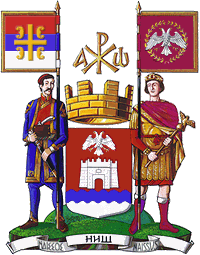 РЕПУБЛИКА СРБИЈАГРАД НИШ                                                   Шифра АП: DS. 1-4-1ГРАДСКА УПРАВА СЕКРЕТАРИЈАТ ЗА ДЕЧИЈУ ИСОЦИЈАЛНУ ЗАШТИТУИнфо тел. 018/504-477Број предмета: _________________ Р.брНазив док.Форма документаИнституција која издајеКоментар1Лична карта за оба родитеља и пунолетну децуФотокопијаПолицијска управаАко је поднослиац захтева избеглица или расељено лице са територије КИМ потврда о сталном настањењу на територији града Ниша2Извод из матичне књиге рођених за децуФотокопијаСекретаријат за послове градске управе и грађанска стањаПо службеној дужности.Старатељ, усвојитељ или хранитељ прилаже и решење Центра за социјални рад о одговарајућем статусу3Потврда да дете и даље похађа приватну предшколску установу OригиналПредшколска установа чији је оснивач друго правно или физичко лицеПрилаже странка4Доказ о радном статусу и приходима породице оствареним у месецу који претходи месецу у коме се подноси захтевОригиналПпослодавацПрилаже странка